ПРИКАЗ01 сентября 2016 года                                                                              № 95                                                                                  г. Пятигорск О реализации курса ОРКСЭ и ОДНКНР в ЧОУ СОШ «Геула»в 2017-2018 учебном годуВ соответствии с письмом Министерства образования и науки РФ №08-250 от 22.08.2012г «О введении учебного курса ОРКСЭ» и базисным учебным планом школы на 2017-2018 учебный год, реализацией ФГОС ООО (курс ОДНКНР) в 5-7 классах ПРИКАЗЫВАЮ: 1. Утвердить план комплексных мероприятий по созданию условий для реализации курсов ОРКСЭ и ОДНКНР в 2017/18 учебном году. 2. Галушко Н.В. заместителю директора по УВР, куратору введения курсов: 2.1. Скорректировать нормативно-правовые документы по реализации курсов; 2.2. Информировать родителей (законных представителей) будущих четвероклассников об условиях организации образовательного процесса в рамках введения ОРКСЭ в ЧОУ СОШ «Геула», в срок до 01.04.2018 г.; 2.3. Провести родительское собрание по введению курса ОРКСЭ до 01.04.2018 г; 2.4. В соответствии с перспективным планом повышения квалификации учителей направить педагогов на модульные курсы по введению курса ОДНКНР. 3. Учителям Темировой Р.С., 4 класс, Елефтериади Г. Х., 5 класс, Данченко Т. П., 3 класс 3.1. предоставить для рассмотрения на МО учителей начальных классов и МО учителей предметов гуманитарно-филологической направленности рабочие программы учебных курсов ОРКСЭ и ОДНКНР в срок до 10.09.2017 г. 3.2. провести организационные родительские собрания будущих 4-х классов для разъяснения родителям особенностей организации образовательного процесса в рамках введения ОРКСЭ и ОДНКНР в ЧОУ, в срок до 01.04.2018г.3.3 организовать подачу заявлений родителями (законными представителями) на выбор модуля учебного курса ОРКСЭ, в срок до 01.04.2018г.4. Контроль за исполнением приказа возложить на заместителя директора по УВР Галушко Н.В.Директор                                                                                                           Шалумова Р.Н.С приказом ознакомлены:                                                                               Галушко Н.В.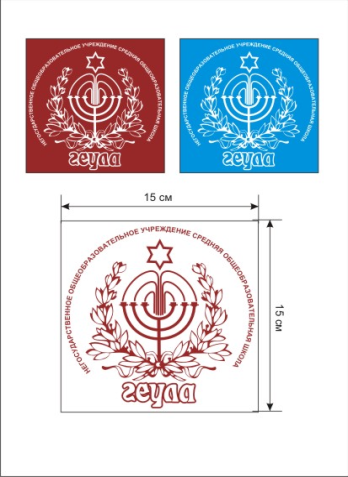 Частное общеобразовательное учреждение средняя общеобразовательная школа «ГЕУЛА»Россия, Ставропольский край, г. Пятигорск ,     357500, ул. 1 Линия, 42,тел/fax.:(8793) 31-12-06, учительская- 31-24-99, электронная  почта nougeula@mail.ru